Detailed Study On The Aerial Dancers For HireWhile organizing events can take a lot time and effort, the results are well worth it. Some prefer small-knit events. Others prefer large-scale events with top-notch entertainment. Good hosts aim to entertain their guests. To add entertainment to an event, they hire live performers. There are many types of live performers. Some are good with fireworks, and some are expectational magicians. For event entertainment, people can seek the help of professional event entertainment companies in order to find the best talent for their event. The biggest benefit of hiring a live performer is they are professional and have several years of experience. Event entertainment companies also hire talented performers to their teams. Browse the following site, if you are looking for additional information concerning aerial dancers.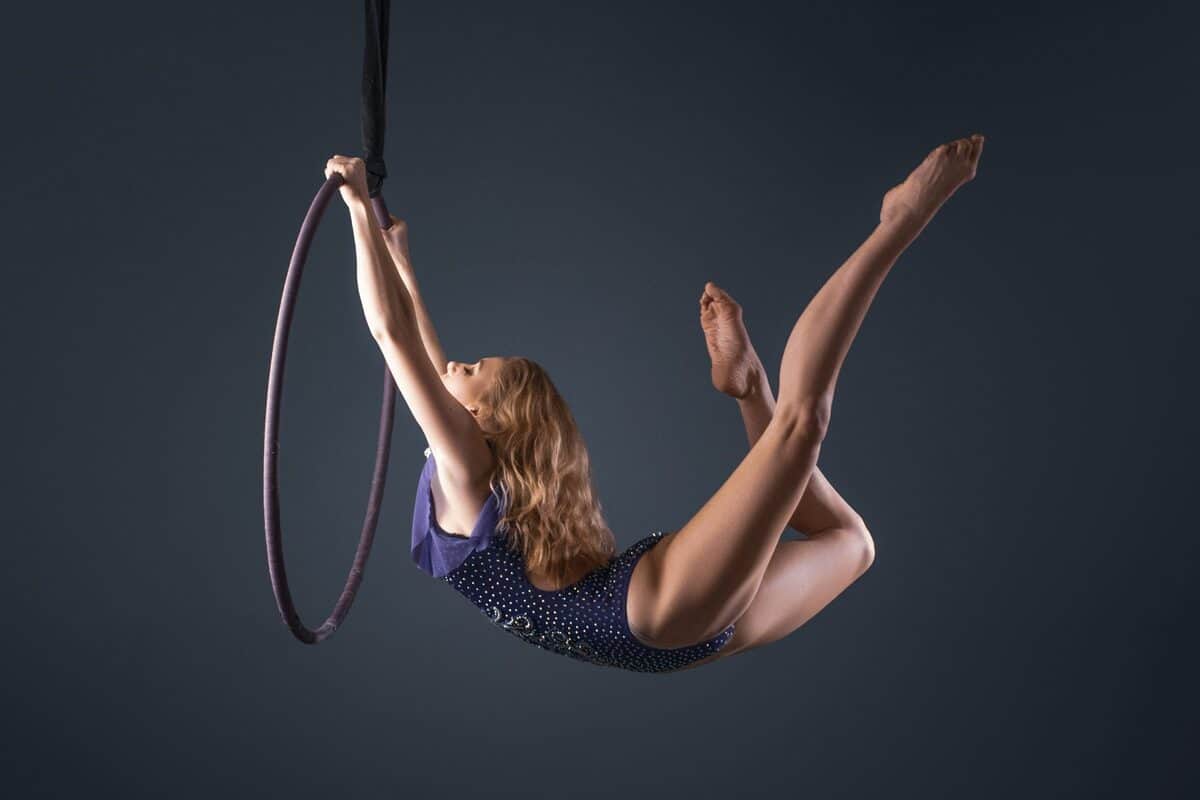 Live performers can be hired for corporate events as well as parties. This allows them to be in the spotlight and ensures their investors and clients are satisfied. Live performers can be hired by small businesses at a very low cost to ensure that their guests are entertained. These performers are skilled professionals who can make your audience feel amaze. They have many tricks to their sleeve, and make sure their audience is awestruck after they finish their performance. You can hire live performers either for the whole event or depending on your budget. For families and guardians looking to educate clients about Christmas, Christmas party entertainment is a popular choice. You can hire fairies or elves, Santa, and even giant candy canes. Halloween parties are also very popular with children. They are fascinated by performers dressed up as zombies and mummified. Entertainment companies require that live performers sign contracts and adhere to the instructions. To host a successful party, or to get entertainment ideas that are budget-friendly, people can contact party entertainment services. Entertainment companies aim to entertain their clients and aid local artists. They tailor their services to each client's requirements and offer a range of entertainers that are themed. They offer entertainment packages that will keep your guests entertained. Live performers can take the strain off of people's shoulders, allowing them to spend their time preparing for other events. This boosts the event's visibility and makes your party memorable for many months. A number of artists have been trained by party entertainment companies. These include fire performers and magicians, as well as belly dancers. You can easily hire entertainment for any occasion at affordable prices. You have a better chance of making your event a big hit on social media by hiring live entertainment. It ensures that everyone enjoys the event to its fullest, and each person learns something new. You can choose to have an adult-friendly event or one that is more formal.